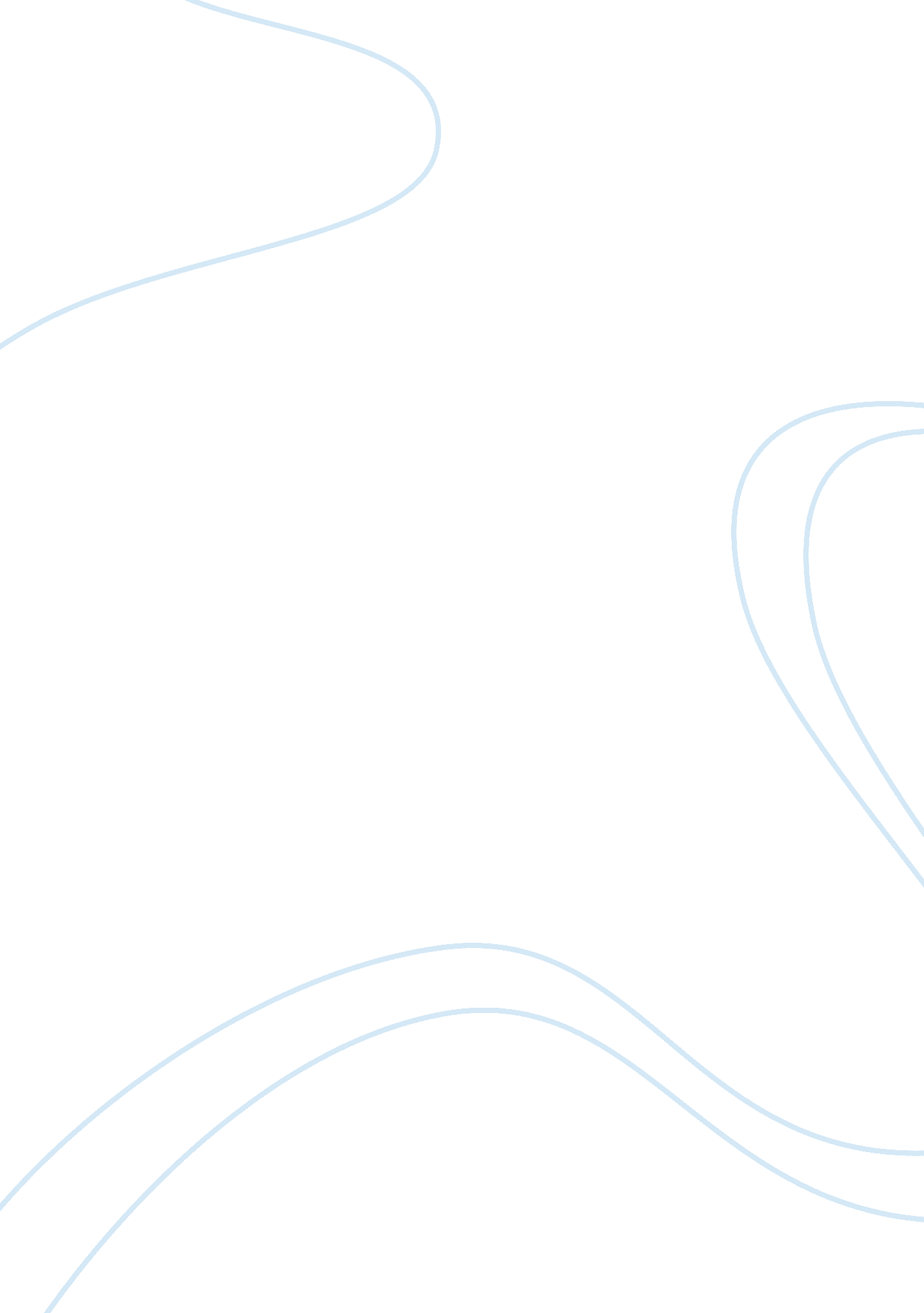 Evaluating an argument questions essayHistory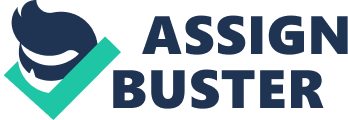 He states “ Practice isn’t the thing you do once you’re good. Its the thing you do that makes you good” (Caldwell 42. ) Nobody can just be born with an amazing talent people have to work and practice for what wants to be achieved. The argument is one-sided, but yet Caldwell is not bias there is no counterargument is demonstrated. He is not prejudice he states that many successful people have past over ten-thousand-hours. Ten-thousand-hours is just average. In order to achieve what wants to be achieved people have to practice and practice. There is no naturals, it takes many years to master anything. The evidence given in Mallow’s argument is appropriate and relevant to the matter. The evidence is explained in great detail, even explained thoroughly in charts. Caldwell will give pages and pages of evidence at times just to give one example. One example given he talks about The Battles and how they were given a once in a life time experience to go to Hamburg. In Hamburg it was estimated that they performed live Barbour n. Level hundred time. Hours and hours of performing practicing mastering their talents. Malcolm Caldwell is the exact opposite of contradictory, he makes vouching points that are consistent through out. Malcolm does not really acknowledge the other side or perspective of the argument only when saying if not having ten-thousand- hours people are not as successful. Ten-thousand-hours is the number of greatness (Caldwell 41 The movement from claims/evidence to conclusion if logical and the argument does not illogical. Malcolm Caldwell, author of Outliers, uses appropriate attitude for the intent. Very clear and able to understand. Uses highly complex terms but yet younger audiences can comprehend. Caldwell will state his idea then later explain why he thinks that and given evidence. “ In the 1 sass and asses, the American economy went through perhaps the greatest transformation in its history’ (Caldwell 62). He then refers to a chart and States what really matters is how on the list is how old you were when America went through a transformation. Caldwell creates a visual and actively open one’s mind to connect simple ideas to big overall ideas. He also uses repetition greatly. Repeats successful Americans birthdays nine times to emphasize how important those years were. Caldwell wrote indeed a national best seller. Chapter 2 on the ten-thousand rule shows that all successful people have practice for that amount of time also have gone over ten-thousand-hours. That ten-thousand-hours are just average. But when reading this chapter his agreement IS explosively entertaining and eye opening. Malcolm Caldwell is in fact correct that ten- thousand-hours and special opportunities will lead people to success. 